TYNEMOUTH AMATEUR SWIMMING CLUB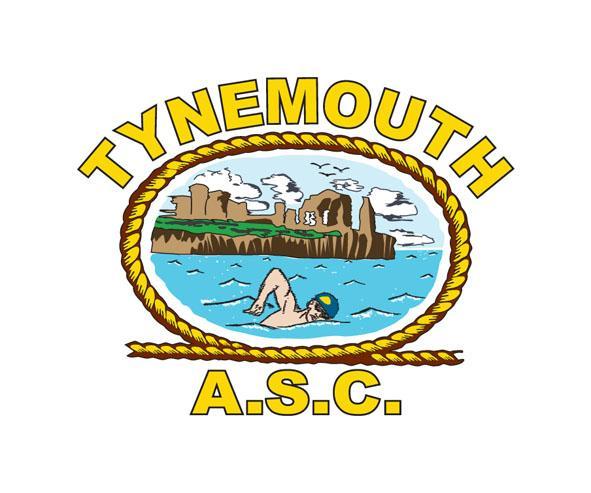 Winter Level 3 Gala at Tynemouth Pool 27th and 28th November 2021Winter Gala 2021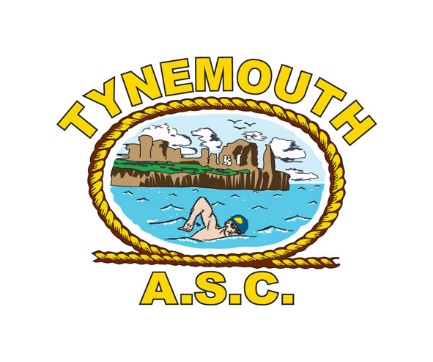 Upper Qualifying TimesSwimmers must not have ranked times faster than the above in the time period since 31st January 2019Tynemouth ASC Spring Gala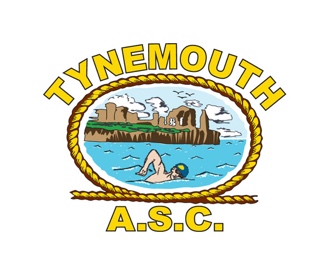 Saturday - Sunday 27th and 28th NovemberMeet ConditionsThe meet will be held under ASA Laws and Technical Rules. This is a level 3 licensed meet – licence number – 3NE211278The pool length is 25m of variable depth with 6 lanes & anti-wave lane ropes; a separate swim down facility is available.The starting gun will provide an internal starting strobe, but no external starting strobe facility will be provided.Swiss Electronic Timing will be in operation with scoreboard display. Times and places shown on the scoreboard are for information only and are not necessarily the official result. The referee’s decision is final.Copies of the results will be available over the duration of the gala.The age groups will be 9, 10, 11, 12, 13, 14+. Age at 28th November 2021Swimmers must not have swum faster than the upper qualifying times since 31st January 2019 (refer to Qualification Times). Closing date: Friday 13h November 2021. Entries will be selected on a first come first served basis (from  Friday 29th October 2021). Entries may be further restricted to comply with session limits.All events are Heat Declared Winner (HDW), heats being seeded slowest to fastest based on submitted entry times.Awards will be made to the first three in each age category. These awards will be available for collection after the winners are announced for each event.No entry cards will be issued. Seeded heat start lists will be produced prior to the start of each session. If a swimmer is not swimming an event, we request that the recorders are informed no later than 45 minutes prior to the session start time. Complying with this request will keep the number of empty lanes to a minimum and this courtesy is appreciated. No refund will be given for a withdrawal after the closing date.Entry Fees	£6.50 per event on disc (using TMLite), £7.00 on paper Coaches passes 	£20.00 to include poolside refreshments & lunch Cheques should be made payable to Tynemouth ASCBACS – sort code 20-62-09 account 70947512 – please make ref your club code + NOV 2021      Paper entries can be submitted to:	TASC  c/o 23 Kew Gardens, Whitley Bay, Newcastle, NE26 3LYMail to: tasccompsec@outlook.comElectronic entries are to be submitted using Sport Systems. An event file is available from the Meet Manager. Entry times should be valid short course times. Converted times will be accepted.All entries to swim must have an entry time for seeding purposes. Coaches realistic times are acceptable. Tynemouth ASC reserves the right to fill any empty places with its own eligible swimmers.Coaches/Team Managers are responsible for ensuring competitors report to the marshalling area at the required time. Failure to report to marshalling in good time may result in elimination from the event.Tynemouth ASC will not be responsible for any unaccompanied swimmers on the poolside. The responsibility falls with the club entering the swimmer, who should appoint a responsible individual to be on poolside. Tynemouth ASC cannot be held responsible for loss or damage to spectators’ or swimmers’ property.Access to pool-side will be restricted to swimmers, coaches, officials and authorised helpers in line with ASA Child Protection Policy. The Lead Referee for this event will be: Paula Gibbons-FewsterSpectator admission will be £4.00 per session. £7.00 for the day or a week-end pass - £12. Concessions will apply. Spectators are restricted to 1 per family.Our club website will provide information of any last-minute changes. www.tynemouthasc.co.uk . Alternatively, you can contact the Meet Manager via email: traceybooth02@gmail.comThe use of any photographic equipment (still, video or digital, including mobile phones with camera facilities) will not be allowed anywhere on the premises. Mobile phones must not be used anywhere on the premises.By entering this gala, it is assumed a swimmer accepts these terms & conditions.Any points not covered above will be at the discretion of the Meet Manager.PLEASE NOTE: These conditions are subject to government guidance for Covid-19 at the time of the event and may be subject to change at short notice. Spectator numbers may be limited to adhere to North Tyneside Council maximum numbers for Tynemouth Pool. In the event that spectators are limited this will be on a 1 adult per swimmer basis.'Session 1 27th NovemberSession 1 27th NovemberSession 1 27th NovemberSession 1 27th NovemberSession 1 27th NovemberSession 3 28th NovemberSession 3 28th NovemberSession 3 28th NovemberSession 3 28th NovemberSession 3 28th NovemberSession 3 28th NovemberWarm-up: 8:00Warm-up: 8:00Start: 9:00Start: 9:00Start: 9:00Warm-up: 8:00Warm-up: 8:00Warm-up: 8:00Start: 9:00Start: 9:00Start: 9:00EventMale/FemaleDistanceStrokeStrokeEventMale/FemaleMale/FemaleDistanceStrokeStroke101Female (11+)400IMIM301Male (11+)Male (11+)400IMIM102Male 100FlyFly302FemaleFemale100BackBack103Female 100FlyFly303MaleMale100BackBack104Male 50BackBack304FemaleFemale50BreastBreast105Female 50BackBack305MaleMale50BreastBreast106Male 200BreastBreast306FemaleFemale200BackBack107Female200FlyFly307Male Male 200FlyFly108Male200FreeFree308FemaleFemale200FreeFreeSession 2 27th NovemberSession 2 27th NovemberSession 2 27th NovemberSession 2 27th NovemberSession 2 27th NovemberSession 4 28th NovemberSession 4 28th NovemberSession 4 28th NovemberSession 4 28th NovemberSession 4 28th NovemberSession 4 28th NovemberWarm-up: TBCWarm-up: TBCStart: TBCStart: TBCStart: TBCWarm-up: TBCWarm-up: TBCWarm-up: TBCStart: TBCStart: TBCStart: TBCEventMale/FemaleDistanceDistanceStrokeEventEventMale/FemaleDistanceDistanceStrokeStroke201Male (11+)400400Free401401Female (11+)400400FreeFree202Female100100Breast402402Male5050FlyFly203Male100100Breast403403Female5050FlyFly204Female5050Free404404Male100100FreeFree205Male5050Free405405Female100100FreeFree206Female200200Breast406406Male200200BackBack207Male100100IM407407Female100100IMIM208Female 200200IM408408Male200200IMIMFemaleFemaleFemaleFemaleFemaleFemaleMaleMaleMaleMaleMaleMale9 Yrs10 Yrs11 Yrs12 Yrs13 Yrs14+Event9 Yrs10 Yrs11 Yrs12 Yrs13 Yrs14+34.0032.0030.0029.0028.0026.5050 Free34.0031.0028.0026.0025.0024.001.20.001.10.001.05.001.02.0059.0058.00100 Free1.18.001.08.001.00.0058.0055.0053.002.44.002.28.002.19.002.12.002.07.002.05.00200 Free2.42.002.27.002.11.002.05.002.00.001.56.005.00.004.43.004.34.004.35.00400 Free4.45.004.30.004.19.004.10.0039.0037.0035.0033.0031.0030.0050 Back39.0036.0032.0030.0028.0027.001.29.001.20.001.14.001.10.001.05.001.03.00100 Back1.28.001.19.001.08.001.04.001.01.0058.003.02.002.47.002.35.002.27.002.20.002.17.00200 Back3.01.002.45.002.26.002.18.002.12.002.06.0045.0041.0039.0037.0035.0034.0050 Brst45.0041.0036.0034.0032.0030.001.40.001.30.001.24.001.19.001.14001.11.00100 Brst1.40.001.30.001.18.001.14.001.10.001.07.003.31.003.12.002.59.002.49.002.39.002.32.00200 Brst3.29.003.12.002.48.002.38.002.31.002.23.0039.0035.0034.0032.0030.0029.0050 Fly38.0035.0031.0029.0028.0026.001.30.001.20.001.14.001.09.001.05.001.03.00100 Fly1.30.001.20.001.08.001.04.001.01.0057.003.27.002.58.002.42.002.30.002.22.002.17.00200 Fly3.25.002.55.002.30.002.22.002.15.002.08.001.20.001.18.001.16.001.14.001.10.001.05.00100 IM1.20.001.18.001.16.001.14.001.10.001.05.003.07.002.50.002.39.002.30.002.24.002.21.00200 IM3.05.002.49.002.29.002.21.002.15.002.10.005.40.005.20.005.06.005.00.00400 IM5.20.005.00.004.50.004.36.00